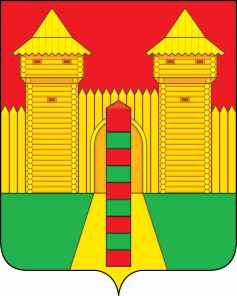 АДМИНИСТРАЦИЯ  МУНИЦИПАЛЬНОГО  ОБРАЗОВАНИЯ «ШУМЯЧСКИЙ   РАЙОН» СМОЛЕНСКОЙ  ОБЛАСТИПОСТАНОВЛЕНИЕот 16.03.2023г. № 103          п. ШумячиВ соответствии со ст. 37 Градостроительного кодекса Российской Федерации, классификатором видов разрешенного использования земельных участков, утвержденного приказом Федеральной службы государственной регистрации, кадастра и картографии от 10.11.2020г. №П/0412, Правилами землепользования и застройки Шумячского городского поселения, на основании служебной записки и.о. начальника Отдела городского хозяйства Администрации муниципального образования «Шумячский район» Смоленской области В.С. Кирьянова от 13.03.2023г. (регистрационный № 319 от 13.03.2023г.) 	Администрация муниципального образования «Шумячский район» Смоленской областиП О С Т А Н О В Л Я Е Т:1. Внести в постановление Администрации муниципального образования «Шумячский район» Смоленской области от 28.02.2023г. № 86 «Об утверждении схемы расположения земельного участка на кадастровом плане территории» (далее - постановление) следующие изменения:- в пункте 2 постановления слова «земельные участки (территории) общего пользования» заменить словами «культурное развитие»,- в пункте 3 постановления слова «для земельных участков (территорий) общего пользования» заменить словами «для культурного развития».И.п. Главы муниципального образования«Шумячский район» Смоленской области                                        Г.А. ВарсановаО внесении изменений в постановление Администрации муниципального образования «Шумячский район» Смоленской области от 28.02.2023г. №86